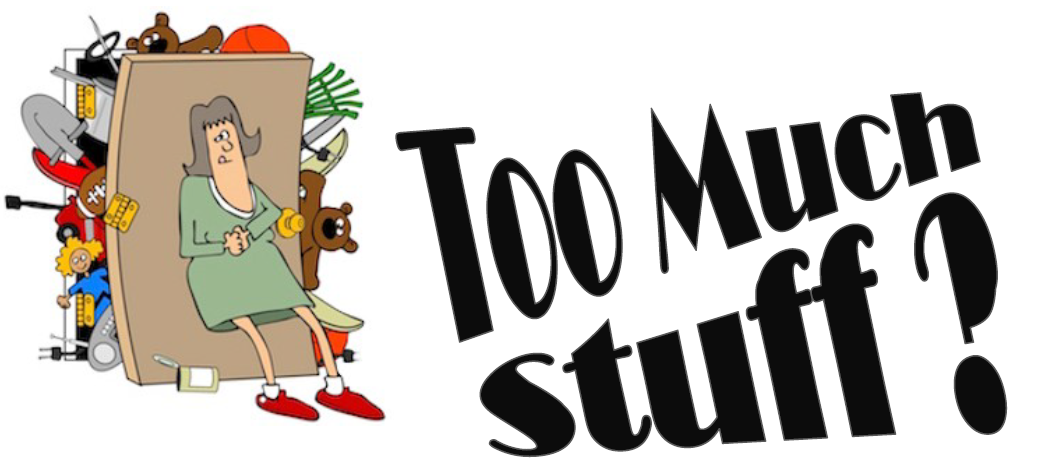 Buy, Sell, Swap, Donate, Pay it ForwardClothes, Shoes, Jewellery & Accessories, Plants, Household Items, Books, Games and Bric-a-brac. (Sellers set up from 8am – it’s FREE to have a stall)Sunday, 5 December 2021* 9am-12pmALAWA HALL Lakeside Drive Alawa.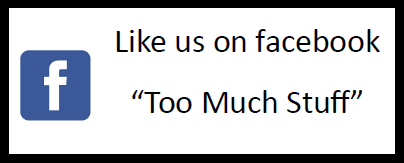 Email esther@uselessplastic.org to register your interest.Too Much Stuff – Darwin’s only recycling, upcycling flea market. Proudly supported by Charles Darwin University www.cdu.edu.au/sustainability***The last Sunday of every month from May – October 2021 and the first Sunday in December 2021**Finalist in the Sustainable Enterprise Award category of the 2019 NT Natural Resource Management (NRM) Awards.